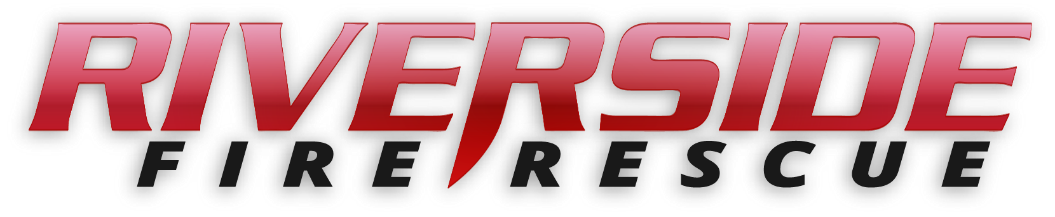 Pierce County Fire Protection District No. 14Commissioners Meeting September 11, 2023	Station74In Attendance:  Chief Kira Thirkield, Commissioner Peter Allison, Commissioner William Shearer, Commissioner Gerald Sandberg, and Secretary Shandrow.Commissioner Allison opened the meeting with the flag salute at 6:30 p.m.Guests:  Deborah Grady of South Sound 911.  Deborah Grady, who was present via Zoom, was introduced by Chief Thirkield.   Deborah explained that South Sound 911 has been giving presentations to all the Fire Departments in the South Sound Region. She continued with an interesting overview of South Sound 911’s various departments, such as PSAP – Public Safety Answering Point with its 73 call stations and Records and Technology, along with a scope of their duties.The minutes of the August 28, 2023 Regular Board Meeting were approved as presented.Citizen Comments:  None Vouchers:  Voucher list was reviewed, approved and attached.Chief’s Report:  The Chief’s Report was presented, reviewed and attached.Old Business:Service Contract.  Service Contracts discussion was tabled for a later meeting.New Business:A: NoneGood of the Order Pierce County Fire and Rescue was present at the Labor Day PowWow at Chief Leschi School. Department personnel participated in the 9/11 remembrance with the running of the stairs at Chief Leschi stadium.With no further business to come before the Board, the meeting adjourned at7:57 pm. ____________________________Peter Allison, Commissioner____________________________ William Shearer, Commissioner		ATTEST:____________________________		________________________Gerald Sandberg, Commissioner		Pat Shandrow, District Secretary